7a, engleski jezik, 1.6.-5.6.HELLO AGAIN !!!Prošlog tjedna govorili smo o tržnicama u Istanbulu i Zagrebu. Evo još jedne: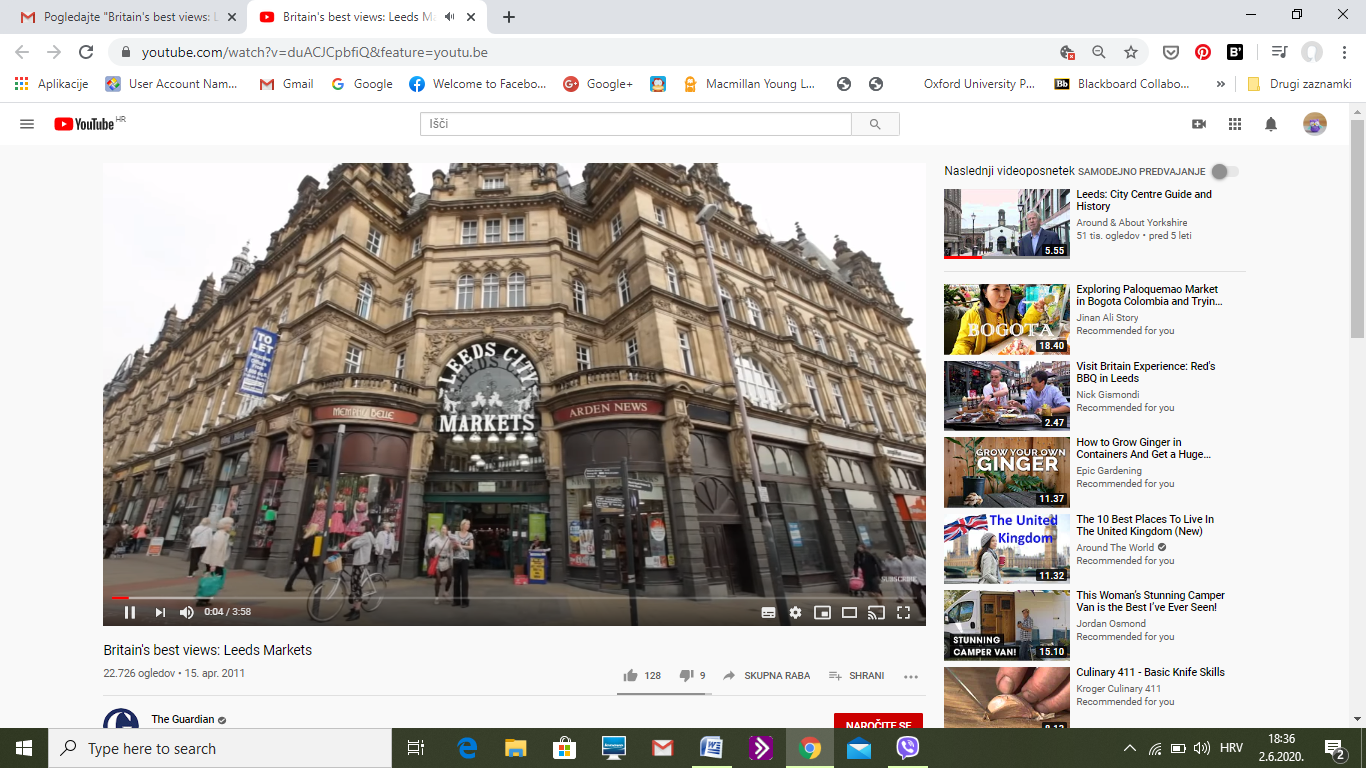 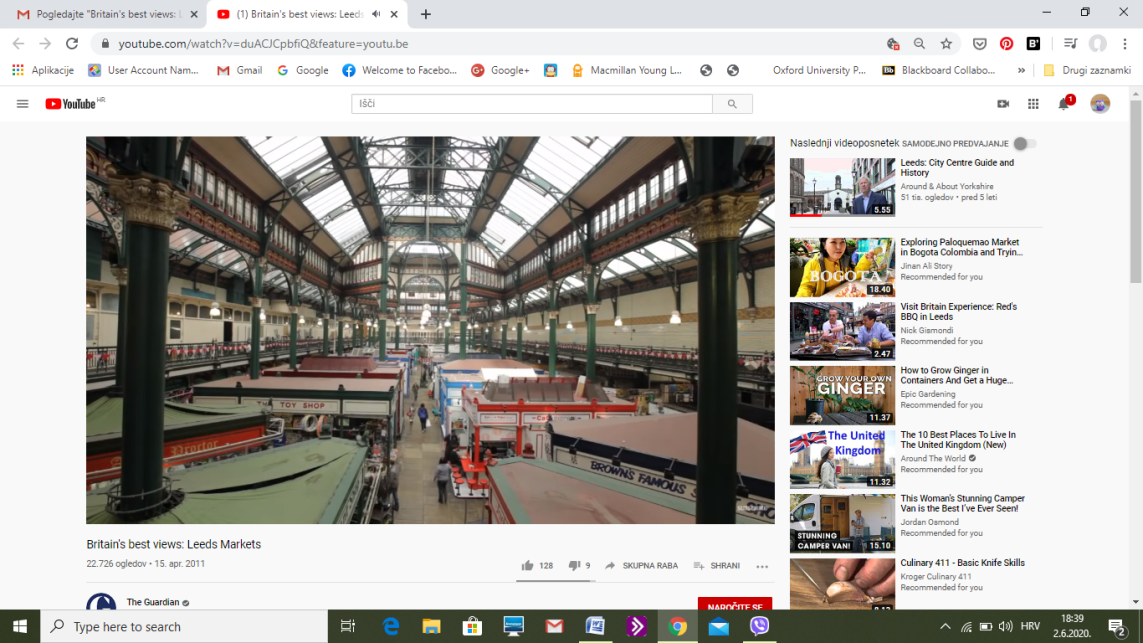            The entrence to the market.                                                          The inside of the market.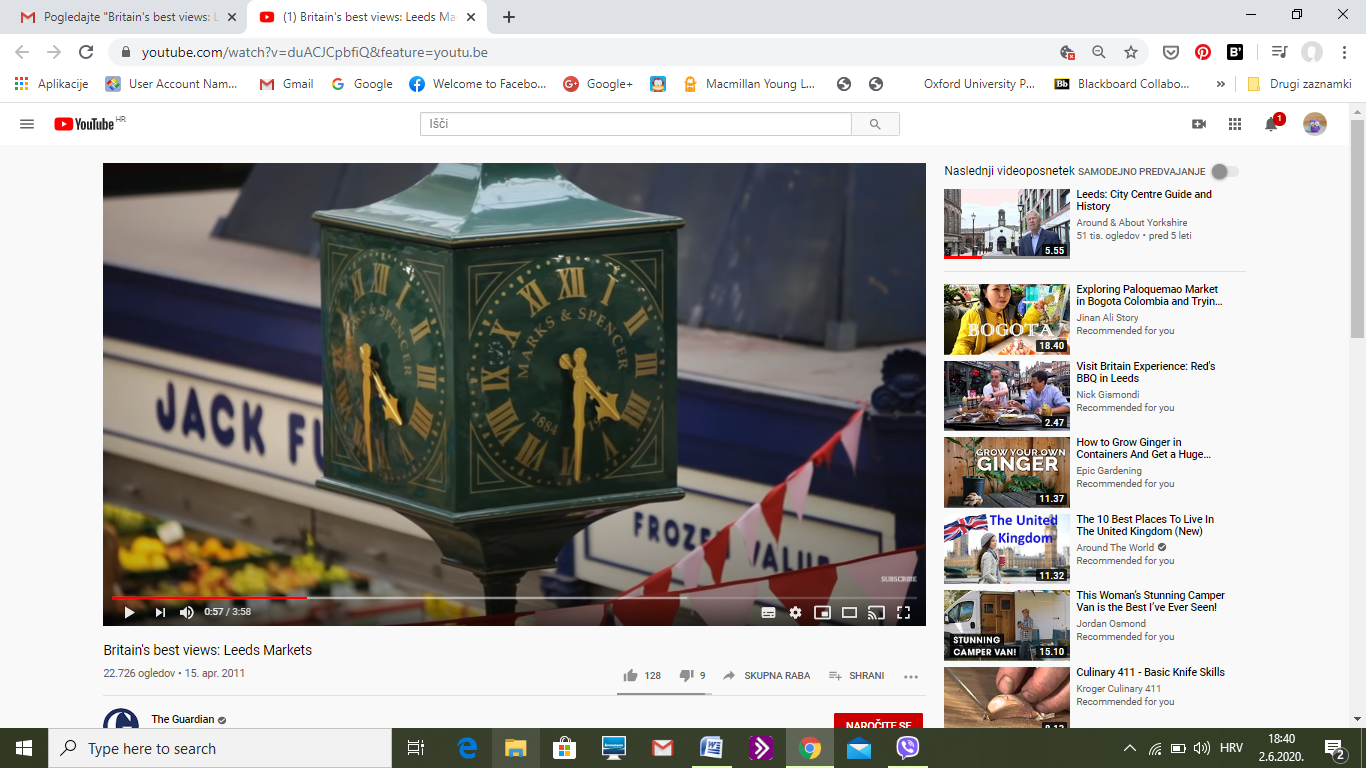 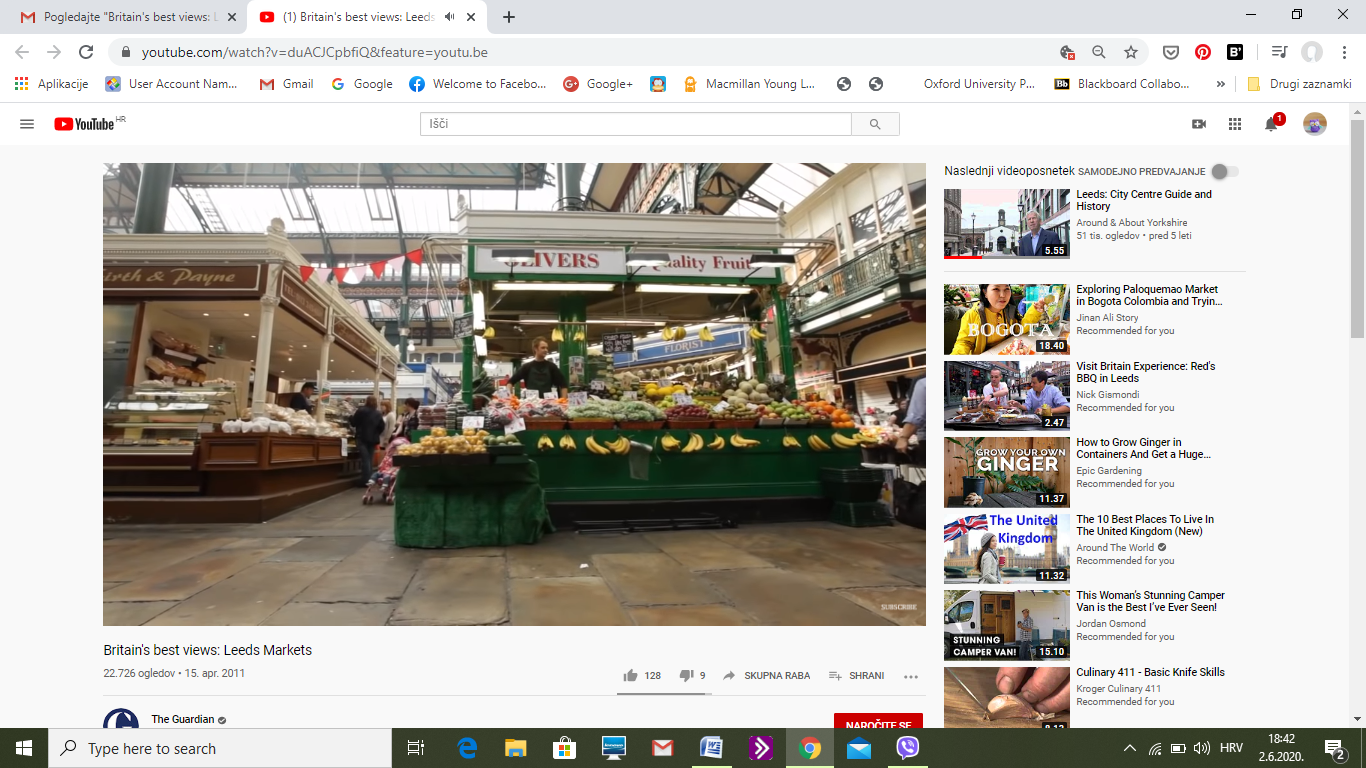               The market clock.                                                                                       A fruit stall.Pogledaj film o najvećoj pokrivenoj tržnici u Europi, Leeds Kirkgate tržnici i još nekim znamenitostima grada.https://www.youtube.com/watch?v=zAivS1F5_bc&feature=youtu.beOther places of interest:- 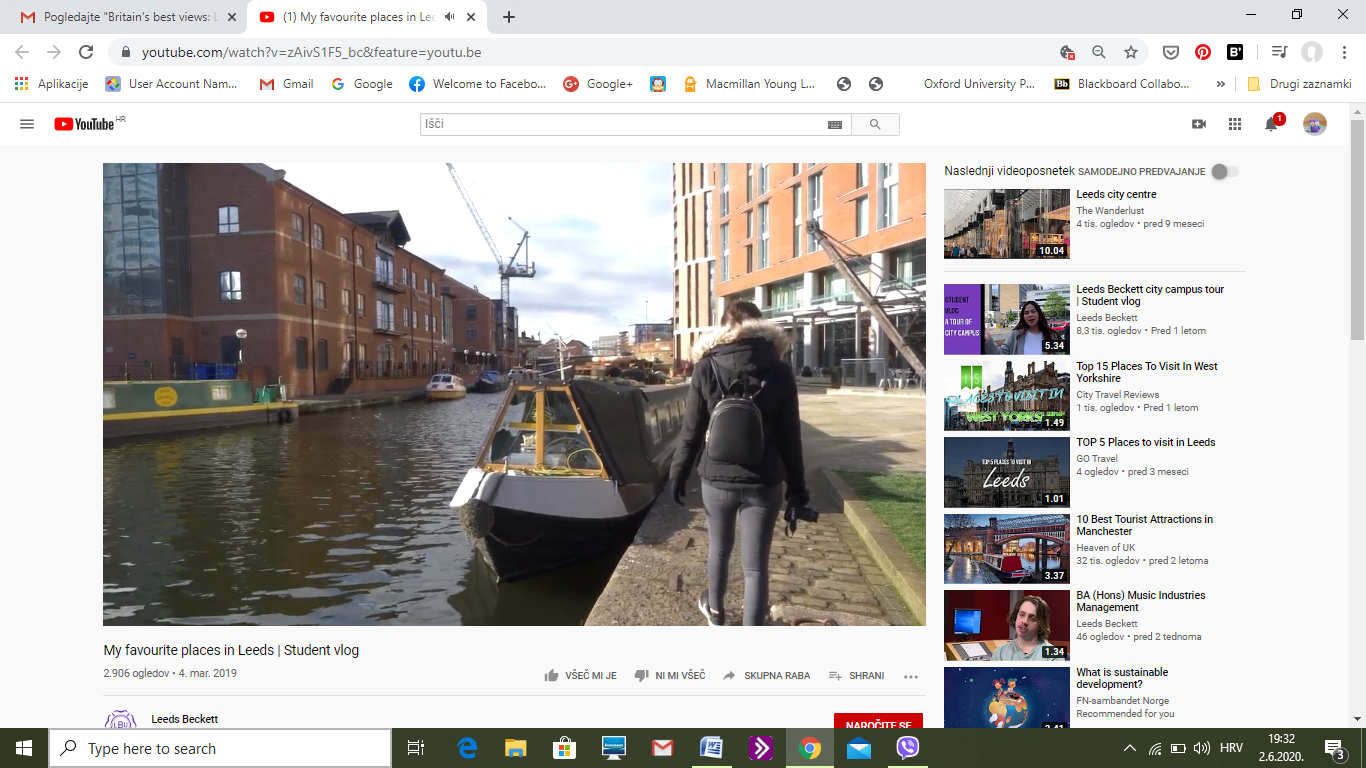 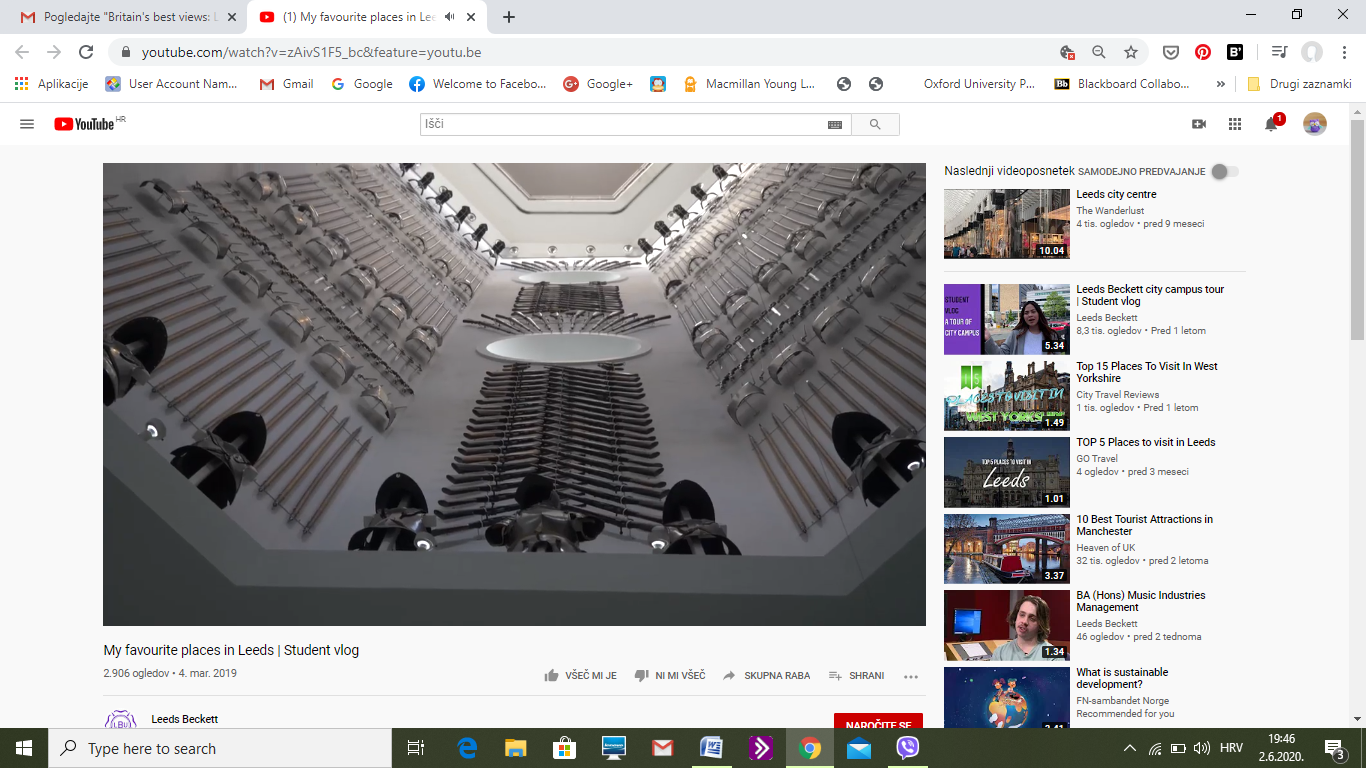 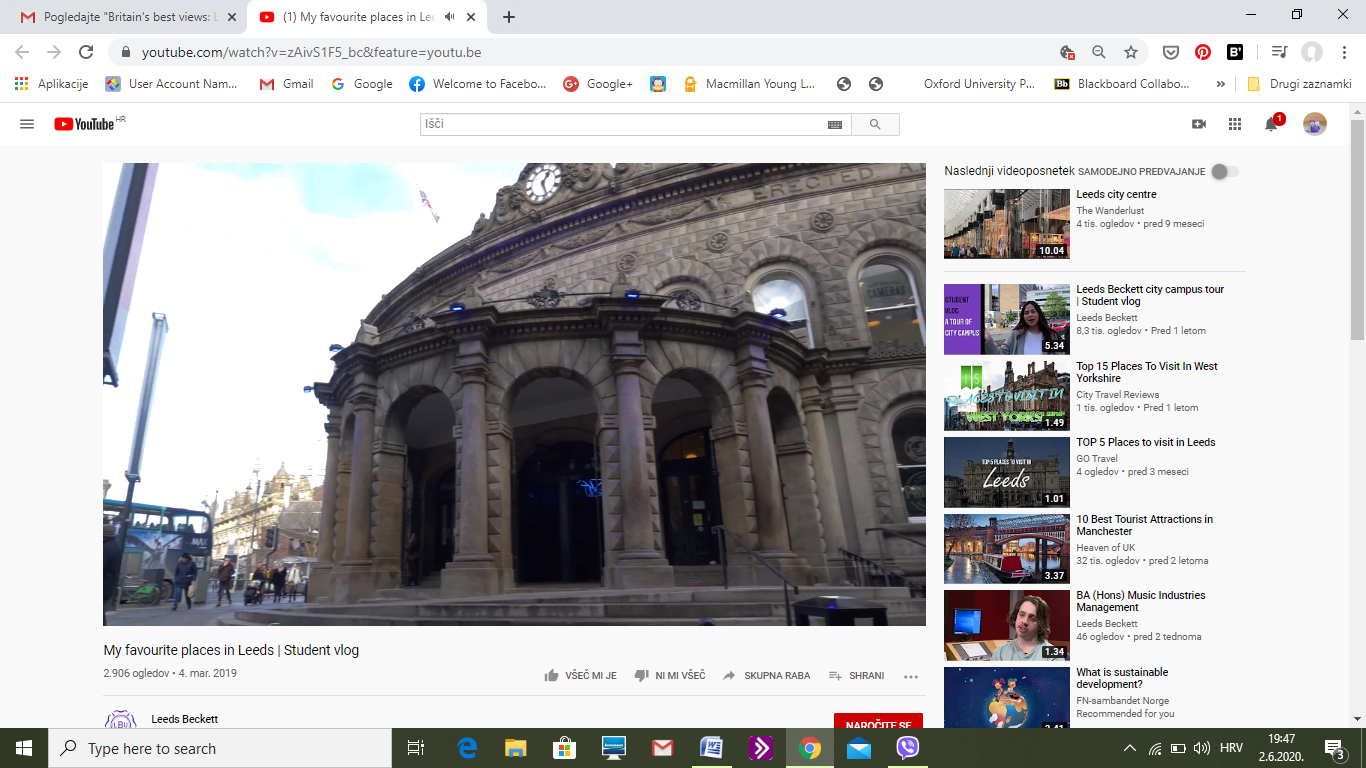       Royal Armouries - Muzej oružja                                     Corn Exchange – prvotno Burza žita, sada shops .       Nadam se da si uživao u virtualnoj šetnji po gradu i naučio nešto o Leeds-u. There is also a football club, Leeds United, as well as a rugby club, called Leeds Rhinos.U radnoj bilježnici, na stranici 48, nalazi se tekst o Kirkgate tržnici.ZADAĆA: Pročitaj tekst. Uradi vježbu 1. Odredi jesu li rečenice ispod teksta točne (T), netočne (F), ili o tome nema podataka (DS).Uradi vježbu 2. Pročitaj ponovo tekst i odgovori na pitanja.That's all for this week.Bye-bye.